Схема движения автобусного маршрута № 1«Няндомаагроснаб- НЦРБ»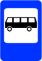                                    Няндомаагроснаб	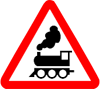 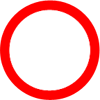 	            Биржа ТЛПХ                                                                                     ул. Заводская		р. Няндомка		         по требованию	                               Условные обозначения:                                                                              ул. Речная	-  автобусная остановка	              ул. Тульская	   - нерегулируемый ж/д переезд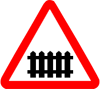                пер. Безымянный	- регулируемый ж/д переезд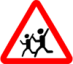 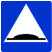                                                                      школа № 2	                                                           направление пути                                                                                                                                                   	-  светофорное регулирование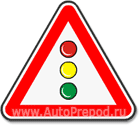 	           пер. Кирова пл.  Советская	                    Депо                                 ж/д Вокзал                                                                     ул. Урицкого                                              ДК «Заря»	                                                                     	ДК «Заря»                                                                                                                                          ул. Ленина         ул. Строителей              Поликлиника           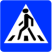               НЦРБСхема движения автобусного маршрута № 107 «Няндома- Шултус» (прямой путь)д. Конда			р. Нименьга	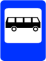                              		                                                                   д. Шултус           д. Конда                                                                	д. Андреевская	        	Условные обозначения:                   д. Андреевская	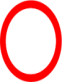 	л.о.л. Боровое		Направление пути                         л.о.л. Боровое 	        нерегулируемый ж/д переезд	д. Бережная		                                      д. Бережная                                                     ул. Каменная		 - автобусная остановка	                                                                           нерегулируемый ж/д переезд                                                                                        ул. Загородная                                    ул. Киевская	    железнодорожныйколледж	Детская школа искусств	         школа № 3	ул. 60 лет Октября	       ж/д вокзалСхема движения автобусного маршрута № 4 «НЦРБ – Каргополь 2»	    Няндомаагроснаб	                               Спецшкола                         Каргополь 2                                                                                                                                                              Условные обозначения:                               	                                                                          - остановка автобуса	Биржа «ТЛПХ»	   по требованию                                          ул. Речная      	направление  пути	ул. Тульская	      - водные обьекты	пер. Безымянный	                                             школа № 2	                                                                  - светофорное регулирование	пер. Кирова	                                           пл. Советская	          Депо	                             ж/д  вокзал                     ДК «Заря»	ул. Урицкого	Д/К «Заря»	                                                                                                                                                     ул. Ленина         ул. Строителей   Поликлиника                                                                                                                                                                                                                                                            НЦРБ	                             Схема движения автобусного маршрута № 107 «Няндома – Шултус» (обратный путь)д. Конда			р. Нименьга	                             		                                                                   д. Шултус           д. Конда                                                                	д. Андреевская	                           д. Андреевская			л.о.л. Боровое		направление путь                         л.о.л. Боровое 	    нерегулируемый ж/д переезд	д. Бережная		                                      д. Бережная                                                     ул. Каменная	ул. Труда	                                                                                        ул. Загородная                                    ул. Киевская	железнодорожныйколледж        НЦРБ                                            школа № 3		Поликлиника	                         ж/д вокзал г. НяндомаУТВЕРЖДЕНАпостановлением администрацииНяндомского муниципального округаАрхангельской областиот «    » февраля 2023 г. №     -паУТВЕРЖДЕНАпостановлением администрацииНяндомского муниципального округаАрхангельской областиот «    » февраля 2023 г. №    - па                   УТВЕРЖДЕНАпостановлением администрацииНяндомского муниципального округаАрхангельской области         от «    » февраля 2023 г. №     -па	 ул. Заводская	                                         р. Няндомка                                      - железнодорожный переезд	                 	      - регулируемый	         железнодорожный переездУТВЕРЖДЕНАпостановлением администрацииНяндомского муниципального округаАрхангельской областиот «    » февраля 2023 г. №    - па